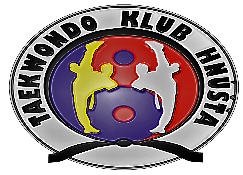 Žiadosť o vykonanie skúšok technickej vyspelosti v TKD Hnúšťa Prosím vás o povolenie vykonania skúšok technickej vyspelosti                                 Miesto: ZŠ Klokočova, Hnúšťa, 12.11.2018 o 17,00hod.Komisia: Mgr. Maroš Oláh, Mgr. Ivana KyseľováMenný zoznam:Meno				                     Dátum nar.	  Akt. stupeň         Nový stupeň predp.            1. Tomáš Mravec				20.10.2004		          10.kup			8.kup2. Štefánia Kožiaková                            28.04.2008                       6. kup                             5.kup3. Viktória Brndiarová                           19.05.2003                       5. kup                             4. kupV Hnúšti dňa 25.10.2018		  Mgr. Maroš Oláh 		Tréner TKD Hnúšťa